
Molimo Vas da Prijavu pošaljite na  e-mail:kontakt@seminari.org ili na fax: 051 466 601
Kada dobijemo prijavu na osnovu nje šaljemo Vam predračun.Dodatne informacije zainteresirani mogu dobiti na telefone 066 240 000, odnosno 
066 299 999 i 051/466-602. 	Mob. 066 240 000Tel +387 51 466 600, Fax +387 51 466 601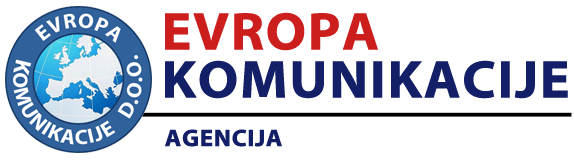 Cerska 6, 78000 Banjaluka, BiH                                   Web:www.evropakomunikacije.comE-mail:kontakt@evropakomunikacije.com  PRIJAVA ZA UČEŠĆE Šifra:1051NEUMSKI SUSRETI JAVNIH NABAVKI
 NEUMSKI SUSRETI JAVNIH NABAVKI
 30.09. i 01.10.2021. godine u Hotelu "Sunce", Neum30.09. i 01.10.2021. godine u Hotelu "Sunce", NeumPodaci o organizacijiNaziv pravnog lica:Adresa:E-mail:Grad:Telefon:Fax:JIB:PDV broj:Podaci o polaznicimaPodaci o polaznicimaPodaci o polaznicimaPodaci o polaznicimaPodaci o polaznicima 1. Ime i prezime E-mail 1. Ime i prezime Mobilni 2. Ime i prezime E-mail 2. Ime i prezime Mobilni 3. Ime i prezime E-mail 3. Ime i prezime Mobilni 4. Ime i prezime E-mail 4. Ime i prezime Mobilni 5. Ime i prezime E-mail 5. Ime i prezime MobilniKontakt osobaIme i prezime:Telefon:E-mail:Datum: ______________________Potpis: ______________________